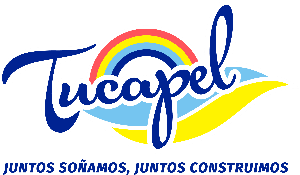 TIPO DE NORMADENOMINACION NORMANUMERO NORMAFECHA NORMAFECHA DE PUBLICACION EN EL DO O INDICACION DEL MEDIO Y FORMA DE PUBLICIDAD(SEGÚN ART 45 Y SIG LEY 19.980)TIENE ENFECTOS GENERALESFECHA ULTIMA ACTUALIZACION (DD/MM/AAAA) SI CORRESPONDE A ACTOS Y RESOLUCIONES CON EFECTOS GENERALESBREVE DESCRIPCION DEL OBJETO DEL ACTOENLACE A LA PUBLICACIONENLACE A LA MODIFICACIONDecretoAlcaldicio205005/07/2018Sitio web organizaciónNoNo aplicaOtorga  Patente   Profesional Rol  3-30055.-enlaceNo aplicaDecretoAlcaldicio214012/07/2018Sitio web organizaciónNoNo aplicaAutoriza  Transferencia Patente Rol 4-40200.-enlaceNo aplicaDecretoAlcaldicio220820/07/2018Sitio web organizaciónNoNo aplicaElimina  Patentes     Roles  2-20877, 2-20878,       2-20861,       2-20723, 2-20241,        2-20358,      2-20745, 2-20858,       4-40565,       4-40212.-enlaceNo aplica